03.02.2024   группа 5ОПИ-21  «Технологии обогащения полезных ископаемых».             Курсовой проект    (1 и 2 подгруппа)    Преподаватель спец. дисциплин –Баева Т.НТема: «Расчет заключительных операций». Прилагается 2 примера расчетаЛитература: . 1. . Артюшин С.П. Проектирование углеобогатительных фабрик. - М.: Недра, 1974. – 203 с..                         2.  Методические указания  для курсового и дипломного проектирования для студентов специальности: 21.02.18  «Обогащение полезных ископаемых»    Задание:   1) Произвести расчет заключительных операций ( по вариантам курсового проекта) пользуясь приложениями и данной технологической схемой     [1]Пример расчета 1 заключительных операций (отсадка  обогащение в КНС-водная среда)Операция обезвоживания на грохотах.Определяем выход и зольность обезвоживаемого шлама, %где  – КПД, равно 0,92 % %Выход и зольность класса 1-13 определяем: % % %Тогда определим выход и зольность концентрата % % %Определяем производительность по твердому т/час т/час т/часРисунок  5.5– Схема обезвоживания концентратаСгущение в гидроциклонахИз практических данных принимаем, что количество шлама в исходном равно количеству шлама после операции обезвоживания % % т/часОпределим выход и зольность шлама, удаляемого в слив. Принимаем, что количество твердого в сливе 30% от исходного, а зольность 1-2% больше  % % т/часТогда количество шлама в сгущенном продукте: % % т/часРисунок 5.6 – Схема сгущения (ГЦ)Обезвоживание на грохотахИз практических данных принимаем, что 70% шлама уходит в сгущенный продукт, а зольность его на 1% больше. Тогда выход и зольность обезвоженного шлама равно % % т/часОпределяем выход и зольность подрешетного продукта  %  т/часРисунок 5.7 – Схема обезвоживания (ГСЛ).Операция сгущения в отстойникахОпределяем общее количество шлама, поступающего на сгущение в отстойниках %  %  % т/час Определяем выход и зольность % % т/часОсветление в наружных отстойникахИз практических данных количество шлама в сливе равноНайдем выход и зольность шлама: %; %; т/час; % % % т/часОпределим выход и зольность общего отсева: % % % т/часПример 2 расчета заключительных операций тяжелая среда (схема ниже)Расчет заключительных операцийОтмывка концентратаСодержание шлама в кондиционной суспензии принимаем 10=0 и А10=0.Определяем содержание шлама в некондиционной суспензии: =  *,%                                              (4.37)              где  - КПД грохота, 0,92-0,95                                                                                           γ11 = 0,66*0,92 = 0,61 %А11==25,74 %                                            (4.38)Выход и зольность концентрата определяем по уравнения баланса.γ12=γ8-γ10-γ11,%                                            (4.39)γ12=45,43-0-0,61=44,82 %                         	А12=γ8*А8-γ10*А10-γ11*А11/γ12,% 	(4.40)А12=45,43*14,94-0-0,61*25,74/44,82=14,79 %Определяем производительность по твердомуQ11=γ11*Q1/100,т/ч                                           (4.41)Q11=0,61*1100/100=6,71 т/чQ12=γ12*Q1/100,т/ч	                   (4.42)Q12=44,82*1100/100=493,02 т/чОтмывка породыПринимаем ориентировочно выход шлама в продуктах γ13=γ14=0 %, тогда:γ15=γ9=11,14 %	А15=А9=68,92 %	Q15=Q9=122,54 т/чРегенерацияОпределяем общее количество шлама, поступающего на регенерациюγ16=γ11+γ14,%                                                (4.43)γ16=0,61+0=0,61 %А16=А11=25,74 %Q16=Q11=6,71 т/чСодержание шлама в магнитном продукте принимаем γ17 =0 и А17=0Определяем выход и зольность шламаγ18=γ16=0,61 %А18=А16=25,74 %Q18=Q16=6,71 т/чКлассификацияОпределяем общее количество шлама, поступающего на классификациюγ19=γ6+γ18,%                                               (4.44)γ19=1,11+0,61=1,72 %А19=γ18*А18+γ6*А6/γ19 ,%                                   (4.45)А19=1,11*26,7+0,61*25,74/1,72=26,36 %          Q19=Q6+Q18,т/ч                                             (4.46)Q19=12,21+6,71=18,92 т/чВыход шлама удаляемого со сливом принимаем 30%, а зольность на     4 % выше от исходного	γ20=γ19*0,3,%		(4.47)γ20=1,72*0,3=0,52 %	А20=A20+4,%		(4.48)А20=26,36+4=30,36 %Определяем содержание сгущенного продукта	γ21=γ19-γ20,%		(4.49)γ21=1,72-0,52=1,2 %	А21=γ19*А19-γ20*А20/γ21,%	(4.50)А21=1,72*26,36-0,52*30,36/1,2=24,63 %Определяем производительность по твердому 	Q20=γ20*Q1/100	,т/ч	(4.51)Q20=0,52*1100/100=5,72 т/ч	Q21=Q19-Q20,т/ч	(4.52)Q21=18,92-5,72=13,2 т/чОбезвоживаниеВыход подрешетного продукта принимаем 10 %, а золу на 4 % выше от исходного	γ22=γ21*0,1,%		(4.53)γ22=1,2*0,1=0,12 %	А22=A21+4,%		(4.54)А22=24,63+4=28,63 %Определяем содержание сгущенного продукта 	γ23=γ21-γ22,%		(4.55)γ23=1,2-0,12=1,08 %	А23=γ21*А21-γ22*А22/γ23,%	(4.56)А23=1,2*24,63-0,12*28,63/1,08=24,18 %Определяем производительность по твердому 	Q22=γ22*Q1/100	,т/ч	(4.57)Q22=0,12*1100/100=1,32 т/ч	Q23=Q21-Q22,т/ч	(4.58)Q23=13,2-1,32=11,88 т/чСгущение Определяем количество шлама поступающего на операцию	γ24=γ22+γ20,%		(4.59)γ24=0,12+0,52=0,64 %	А24=γ22*А22+γ20*А20/γ24,%	(4.60)А24=0,12*28,63+0,52*30,36/0,64=30,04 %	Q24=Q22+Q20,т/ч	(4.61)Q24=1,32+5,72=7,04 т/чОриентировочно принимаем, что в слив уходит γ26=0% и А26=0%γ25=γ24=0,64 %А25=А24=30,04 %Q25=Q24=7,04 т/чОбезвоживаниеОриентировочно принимаем, что в фильтрат уходит γ28=0% и А28=0%γ27=γ25=0,64 %А27=А25=30,04 %Q27=Q25=7,04 т/чОпределяем выход и зольность полученного отсева	γ29=γ5+γ23,%		(4.62)γ29=42,32+1,08=43,4 %	А29=γ5*А5+γ23*А23/γ29,%	(4.63)А29=42,32*26,59+1,08*24,18/43,4=26,53 %Определяем производительность по твердомуQ29=Q5+Q23,т/ч   	      (4.64)Q29=465,52+11,88=477,4 т/чОпределяем выход и зольность полученных отходовγ30=γ15+γ27,%	        (4.65)γ30=11,14+0,64=11,78%	А30=γ15*А15+γ27*А27/γ30,%	(4.66)А30=11,14*68,92+0,64*30,04/11,78=66,81 %Определяем производительность по твердомуQ30=Q15+Q27,т/ч     	             (4.67)Q30=122,54+7,04=129,58 т/чПрактический баланс продуктов обогащенияТаблица 5.1 – Практический баланс продуктов обогащения                                                                                                          в процентахСхема обогащения в тяжелой среде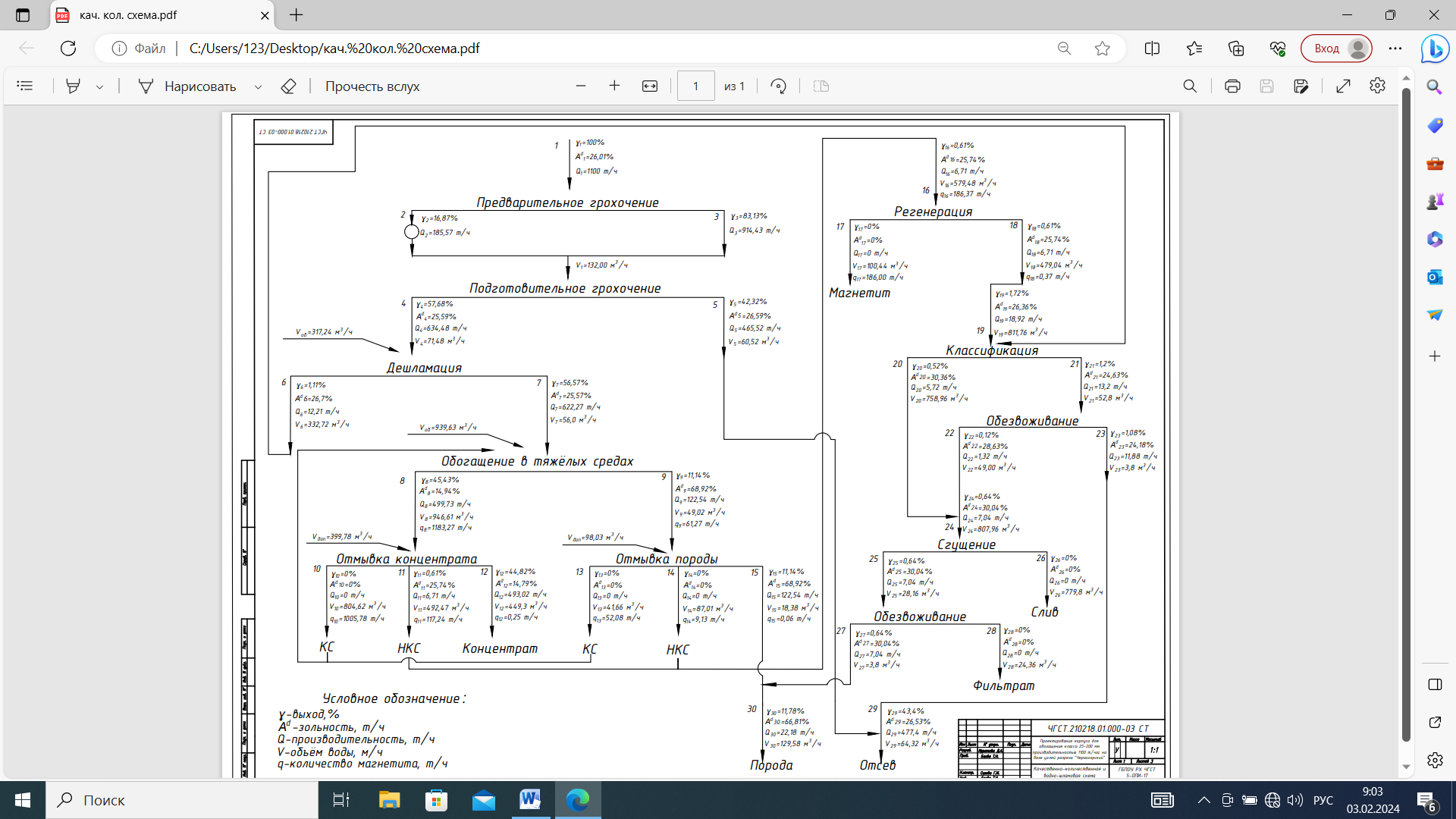 ПродуктыНомер продуктаγАdγ*АdQ 123456Концентрат1244,8214,79662,89493,02Отсев2943,426,531151,40477,4Порода3011,7866,81787,02129,58Итого10026,012601,311100